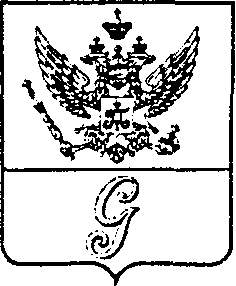 СОВЕТ ДЕПУТАТОВ МУНИЦИПАЛЬНОГО ОБРАЗОВАНИЯ«ГОРОД ГАТЧИНА»ГАТЧИНСКОГО МУНИЦИПАЛЬНОГО РАЙОНАЧЕТВЕРТОГО СОЗЫВАРЕШЕНИЕот 04 декабря 2019 года                                                                                        № 65                                            Об утверждении прогнозного плана (программы) приватизации имущества МО «Город Гатчина» на 2020 год В соответствии с Федеральным законом от 21.12.2001 № 178-ФЗ «О приватизации государственного и муниципального имущества»,  Федеральным законом от 06.10.2003 года № 131-ФЗ «Об общих принципах организации местного самоуправления в Российской Федерации», Уставом МО «Город Гатчина», совет депутатов МО «Город Гатчина»Р Е Ш И Л: 1. Утвердить прогнозный план (программу) приватизации имущества МО «Город Гатчина»  на 2020 год согласно приложению.2. Администрации Гатчинского муниципального района обеспечить в установленном порядке реализацию прогнозного плана (программы) приватизации имущества МО «Город Гатчина» на 2020 год. 3. Настоящее решение вступает в силу со дня официального опубликования в газете «Гатчинская правда» и подлежит размещению на официальном сайтах Гатчинского муниципального района и МО «Город Гатчина».Глава МО «Город Гатчина-председатель совета депутатовМО «Город Гатчина»                                                                    В.А. ФилоненкоПриложениек решению совета депутатовМО «Город Гатчина»Гатчинского муниципального районаот 04.12.2019 № 65Прогнозный план (программа) приватизации имуществаМО «Город Гатчина» на 2020 год             1. Нежилое здание (ледник), кадастровый номер 47:25:0107019:716, площадью 30,4 кв.м, расположенное по адресу: Российская Федерация, Ленинградская область, Гатчинский муниципальный район, Гатчинское городское поселение, город Гатчина, улица Северная, дом 41е с земельным участком,   кадастровый номер 47:25:0107019:749, площадью 435 кв.м, категория земель: земли населенных пунктов, разрешенное использование: объекты розничной торговли, расположенный по адресу:  Российская Федерация, Ленинградская область, Гатчинский муниципальный район, Гатчинское городское поселение, город Гатчина, улица Северная, земельный участок № 41е.                 2. Гараж, 2003 года ввода, площадью 16,7 кв.м, инв. № 23236, кадастровый номер 47:25:0111008:46, расположенный по адресу: Ленинградская область, г. Гатчина, ш. Красносельское,5, гаражный кооператив «Лада», гараж № 18;             3. Гараж, 2003 года ввода, площадью 16,6 кв.м, инв. № 23235, кадастровый номер 47:25:0111008:61, расположенный по адресу: Ленинградская область, г. Гатчина, ш. Красносельское,5, гаражный кооператив «Лада», гараж № 17.